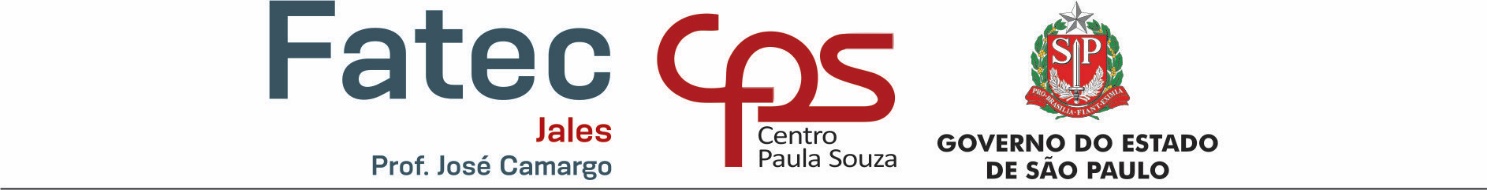 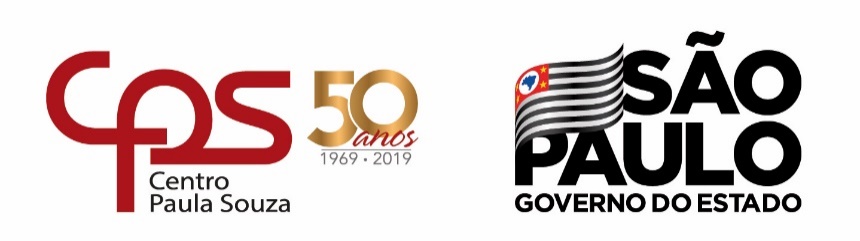 ___________________________________________________________________________Nome do AlunoTÍTULO DO TRABALHO EM LETRAS MAIÚSCULAS:No Subtítulo, Primeira Letra de Cada Palavra em MaiúsculaJalesAnoNome do AlunoTÍTULO DO TRABALHO EM LETRAS MAIÚSCULAS:No Subtítulo, Primeira Letra de Cada Palavra em MaiúsculaTrabalho de Graduação apresentado à Faculdade de Tecnologia Prof. José Camargo - Fatec Jales, como requisito parcial para obtenção do título de Tecnólogo em Análise e Desenvolvimento de Sistemas.Orientador:    JalesANO(verso da Folha de Rosto, esta página não conta na numeração do trabalho de graduação,Esta fichacatalográfica é feita pela Bibliotecária, para a versão final – Capadura)Autorizo a reprodução e divulgação total ou parcial deste trabalho, por qualquer meio convencional ou eletrônico, para fins de estudo e pesquisa, desde que citada a fonte.Dados da Catalogação na Publicação Internacional (CIP)Nome do AlunoTÍTULO DO TRABALHO EM LETRAS MAIÚSCULAS:No Subtítulo Primeira Letra de Cada Palavra em MaiúsculaTrabalho de Graduação apresentado à Faculdade de Tecnologia Prof. José Camargo - Fatec Jales, como requisito parcial para obtenção do título de Tecnólogo em Análise e Desenvolvimento de Sistemas.Orientador: Prof.Banca Examinadora:______________________________________Prof. (Orientador)Instituição______________________________________Prof. (na Fatec Jales)Instituição______________________________________Prof. (de outra Instituição de Ensino)InstituiçãoJales, ____ de ____________ de ________ (dedicatória, apague este parágrafo antes de imprimir)Aos meus pais com amor e gratidão.AGRADECIMENTOSAos meus pais, pelo apoio, compreensão e carinho. A minha irmã e minha avó pela dedicação e paciência.Ao orientador, pela ajuda nos momentos de dúvida.Às pessoas que acreditaram no meu potencial.(epígrafe, apague este parágrafo antes de imprimir)“O único lugar onde o sucesso vem antes do trabalho é no dicionário”.Albert EinsteinRESUMOO resumo deve estar de acordo com a norma da ABNT NBR 6028, apresentando os pontos importantes do trabalho, de forma breve e clara de 200 a 500 palavras. Devem ser inseridas também de 3 a 5 palavras-chave, ou seja, as palavras que são representativas ao assunto do trabalho. É elemento obrigatório. Palavras-chave: Resumo. Normas. Trabalho. Palavras. Obrigatório.ABSTRACTThe abstract should be according to ABNT NBR 6028, presenting the key points of the work, briefly and clearly in a maximum of 500 words. The key words must be entered, ie, words that are relevant to the issue of the work. It is a compulsory element.Keywords: Summary. Norms. Work. Words. Compulsory.LISTA DE FIGURASFigura 1 – Atores do Sistema	15Figura 2 – Diagrama de Casos de Uso “Geral”	17Figura 3 – Diagrama de Caso de Uso: Cadastrar Livro	18Figura 8 – Diagrama de Classes	25Figura 9 – Mapeamento do Objeto Relacional	26Figura 10 – Diagrama de Sequência: Cadastrar Livro - Fluxo Normal	27Figura 11 – Diagrama de Sequência: Cadastrar Livro - Fluxo Alternativo	28Figura 17 – Layout da página principal	34Figura 18 – Mapa do site	35Figura 19 – Tela de Login	35LISTA DE QUADROSQuadro 1 – Lista de Casos de Uso	15Quadro 2 – Documentação do Diagrama de Caso de Uso: Cadastrar Livro	18Quadro 4 – Documentação do Diagrama de Caso de Uso: Localizar Autor	21Quadro 7 – Dicionário dos Atributos da Classe Funcionário	26LISTA DE ABREVIATURAS E SIGLASABNT		Associação Brasileira de Normas TécnicasADS		Análise e Desenvolvimento de SistemasSQL		Structured Query Language (Linguagem de Consulta Estruturada)TI		Tecnologia da InformaçãoUML		Unified Modeling Language (Linguagem Unificada de Modelagem)SUMÁRIOINTRODUÇÃOÉ a parte inicial do trabalho em que são apresentados o tema e sua relevância (justificativa), uma breve descrição de como será trabalhado cada capítulo e a que se destina o trabalho. Incluir os objetivos que determina o que se procura com a pesquisa e a metodologia que é a parte que irá mostrar problema/hipóteses, tipo de pesquisa e material/método que o trabalho envolve.ObjetivoJustificativaOrganização do trabalho REFERENCIAL TEÓRICO (estado da arte)Fazer um levantamento sobre os softwares existente no mercado referente a proposta do trabalho e dos principais conceitos teóricos para o seu desenvolvimento. É obrigatório apresentar, no mínimo, três autores diferentes como base teórica do trabalho. METODOLOGIANeste tópico deve conter o detalhamento dos métodos e tecnologias utilizados no trabalho (método de programação, padrões de projetos, banco de dados, linguagem de programação entre outros).DESENVOLVIMENTO Levantamento de RequisitosDiscorrer sobre as informações pertinentes sobre a empresa, o estudo de caso ou qualquer outro meio que será a razão que justificará o desenvolvimento do software, tais como: empresa, pessoas, hardware, software, internet, segurança, entre outros. Requisitos do Sistemas Lista de Atores do SistemaEspecificar a participação de cada ator um no sistema.Figura 1 – Atores do Sistema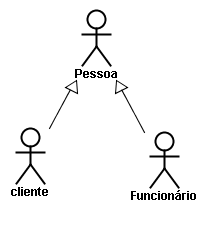 Fonte: Elaborado pelo autor.Lista de Casos de Uso Descrever sobre a Lista de Casos de UsoQuadro 1 – Lista de Casos de UsoFonte: Elaborado pelo autor. Diagrama de Casos de Uso “Geral” Descrever sobre o Diagrama de Casos de Uso Geral (Se acharem pertinente, pode-se separar as ações de cada ator).Análise Orientada a Objeto Diagrama de ClassesPara o desenvolvimento de sistemas é obrigatório o Diagrama de Classes, sendo opcionais os demais diagramas da UML.Exemplos de Diagrama de ClassesFigura 1 – Diagrama de Classes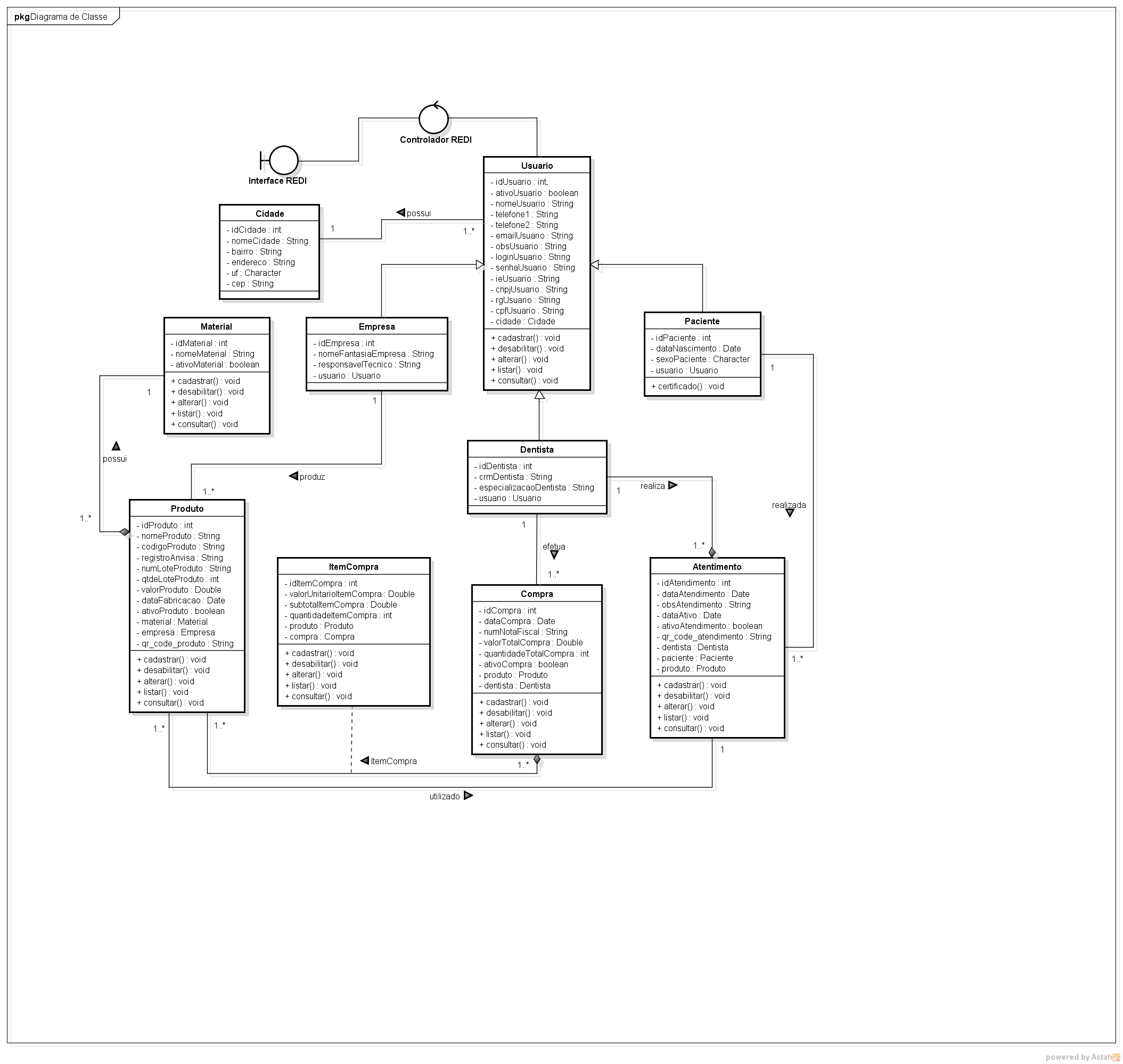 Fonte: Elaborado pelo autor.Dicionário dos Atributos das Classes(descrever sobre o Dicionário de Atributos das Classes)Quadro 7 – Dicionário dos Atributos da Classe FuncionárioFonte: Elaborado pelo autor.Diagrama de Sequências (fazer 3 ou 5 mais importantes)Logotipo do Sistema (opcional)Telas dos Sistemas (opcional)RESULTADOS E/OU DISCUSSÕESDescrever os resultados obtidos no trabalho e/ou comparar com os resultados de outros trabalhos.CONCLUSÃODescrever a conclusão do seu trabalho e propor, se for o caso, encaminhamentos para trabalhos futuros.REFERÊNCIAS BEAIRD, J. Princípios do web design maravilhoso. Rio de Janeiro: Altabooks, 2008.BEZERRA, E. Princípios de análise e projeto de sistemas com UML: um guia prático para modelagem de sistemas. São Paulo: Campus, 2006.BOOCH, Grady; RUMBAUGH, James; JACOBSON, Ivar. UML: Guia do Usuário. 2. ed. Rio de Janeiro: Elsevier, 2012.GERARY, David; HORSTMANN, Cay. Core Java Server Faces: Tradução da Terceira Edição. 3. ed. Rio de Janeiro: Alta Books, 2012. GUEDES, G. T. A. UML 2: uma abordagem prática. 2. ed. São Paulo: Novatec, 2011.IMPLANTE DENTÁRIO. Implante Dentário – Antes e Depois. 2015. Disponível em: <http://implantedentarioprecos.com.br/implante-dentario-antes-e-depois/>. Acesso em: 30 abr. 2015.MANZANO, José Augusto N. G.. PostgresSQL 8.3.0 Interativo: Guia de Orientação e PORTAL BRASIL. Plataforma online monitora próteses implantadas no País. 2014. Disponível em: <http://www.brasil.gov.br/saude/2014/04/plataforma-online-monitora-proteses-implantadas-no-pais>. Acesso em: 20 fev. 2015.SBT JORNALISMO (Org.). Três em cada dez implantes dentários feitos no Brasil são piratas. 2015. Disponível em: <http://www.sbt.com.br/jornalismo/noticias/50065/Tres-em-cada-dez-implantes-dentarios-feitos-no-Brasil-sao-piratas.html#.VVtv__lVikr>. Acesso em: 20 mar. 2015.SIN SISTEMA DE IMPLANTE NACIONAL (Org.). Componentes. 2015. Disponível em: < http://www.sinimplante.com.br/assets/images/home/carousel/corousel_fit.png/>. Acesso em: 30 abr. 2015.WATRALL, E.; SIARTO, J. Web design. Rio de Janeiro: Alta Books, 2009. (Use a Cabeça!).APÊNDICES E ANEXOS(Vide manual da biblioteca)NºDescrição do Caso de UsoDescrição do Caso de UsoEntradaEntradaCaso de UsoCaso de UsoRespostaResposta01Funcionário Cadastra LivroFuncionário Cadastra Livrodados livrodados livroCadastrar LivroCadastrar LivroMsg01Msg0102Funcionário Cadastra AutorFuncionário Cadastra Autordados  autordados  autorCadastrar AutorCadastrar AutorMsg02Msg0203Funcionário Cadastra EditoraFuncionário Cadastra Editoradados  editoradados  editoraCadastrar EditoraCadastrar EditoraMsg03Msg0304Funcionário Cadastra CategoriaFuncionário Cadastra Categoriadados  categoriadados  categoriaCadastrar CategoriaCadastrar CategoriaMsg04Msg0405Funcionário Cadastra Pedidos para ClienteFuncionário Cadastra Pedidos para Clientedados  pedido clientedados  pedido clienteCadastrar Pedido ClienteCadastrar Pedido ClienteMsg05Msg0506Funcionário Cadastra Pedidos para EditoraFuncionário Cadastra Pedidos para Editoradados pedido editoradados pedido editoraCadastrar Pedido EditoraCadastrar Pedido EditoraMsg06Msg060707Funcionário Cadastra FuncionárioFuncionário Cadastra Funcionáriodados funcionáriodados funcionárioCadastrar FuncionárioCadastrar FuncionárioMsg07Msg070808Cliente Cadastra Cliente Cliente Cadastra Cliente dados  clientedados  clienteCadastrar ClienteCadastrar ClienteMsg08Msg080909Funcionário e Cliente Localiza LivroFuncionário e Cliente Localiza Livrocódigo ou nome livro código ou nome livro Localizar LivrosLocalizar LivrosMsg09/Dados LivroMsg09/Dados Livro1010Funcionário Localiza AutorFuncionário Localiza Autorcódigo ou nome do autor código ou nome do autor Localizar AutorLocalizar AutorMsg10/Dados AutorMsg10/Dados Autor1111Funcionário Localiza EditoraFuncionário Localiza Editoranome editoranome editoraLocalizar EditoraLocalizar EditoraMsg11/dados editoraMsg11/dados editora1212Funcionário Localiza CategoriaFuncionário Localiza Categoriadescrição categoriadescrição categoriaLocalizar CategoriaLocalizar CategoriaMsg12/dados categoriaMsg12/dados categoria1313Cliente Verifica Pedido ClienteCliente Verifica Pedido Clientecódigo pedido clientecódigo pedido clienteVerificar Pedido ClienteVerificar Pedido ClienteMsg13/dados clienteMsg13/dados cliente1414Funcionário Localiza  Pedido EditoraFuncionário Localiza  Pedido Editoracódigo pedido editoracódigo pedido editoraLocalizar Pedido EditoraLocalizar Pedido EditoraMsg14/dados editoraMsg14/dados editora1515Funcionário Localiza Pedido ClienteFuncionário Localiza Pedido Clientedados  pedido Clientedados  pedido ClienteLocalizar Pedido ClienteLocalizar Pedido ClienteMsg15/dados funcionárioMsg15/dados funcionário1616Funcionário Localiza Cliente Funcionário Localiza Cliente nome clientenome clienteLocalizar ClienteLocalizar ClienteMsg16/dados clienteMsg16/dados cliente1717Cliente realiza loginCliente realiza loginLogin e senhaLogin e senhaRealizar LoginRealizar LoginMsg17Msg171818Cliente visualiza detalhes do livroCliente visualiza detalhes do livrodados detalhes livrodados detalhes livroVisualizar Detalhes do LivroVisualizar Detalhes do LivroMsg18/dados detalhes livroMsg18/dados detalhes livro1919Cliente Adiciona Livro ao Carrinho de ComprasCliente Adiciona Livro ao Carrinho de Comprasdados carrinho de compradados carrinho de compraAdicionar livro ao Carrinho de ComprasAdicionar livro ao Carrinho de ComprasMsg19Msg192020Cliente Visualiza Carrinho de ComprasCliente Visualiza Carrinho de Comprasdados carrinho de compradados carrinho de compraVisualizar Carrinho de ComprasVisualizar Carrinho de ComprasMsg20/dados Carrinho CompraMsg20/dados Carrinho Compra2121Cliente Concluir PedidoCliente Concluir Pedidodados pedidodados pedidoConcluir PedidoConcluir PedidoMsg21Msg212222Funcionário solicita emissão de Relatório de Livros mais Vendidos Funcionário solicita emissão de Relatório de Livros mais Vendidos dados venda livrodados venda livroEmitir Relatório de Livros Mais VendidosEmitir Relatório de Livros Mais VendidosMsg22/RelatórioMsg22/Relatório2323Funcionário solicita emissão de Relatório de Autores mais procuradosFuncionário solicita emissão de Relatório de Autores mais procuradosdados  venda de livros de autoresdados  venda de livros de autoresEmitir Relatório de Autores mais procurados Emitir Relatório de Autores mais procurados Msg23/RelatórioMsg23/Relatório2424Funcionário solicita emissão de melhores clientesFuncionário solicita emissão de melhores clientesdados  venda de livros de clientesdados  venda de livros de clientesEmitir Relatório de Melhores clientesEmitir Relatório de Melhores clientesMsg24/RelatórioMsg24/RelatórioNome do AtributoDescrição do AtributoTipoTam.PKFKReq.CodFuncCódigo do FuncionárioInteger-SNSNomFuncNome do FuncionárioVarchar40NNS